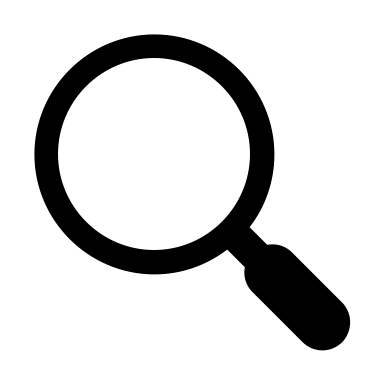 Name:____________________Who is the biography about?_____________________________________________________What did they do?____________________________________________________________________________________________________________________________________________________________________________________________________________________Write a fact about them:____________________________________________________________________________________________________________________________________________________________________________________________________________________Write one thing they did as a child:_________________________________________________________________________________________________________________________________________________________________________________________________________________________________________________________________________